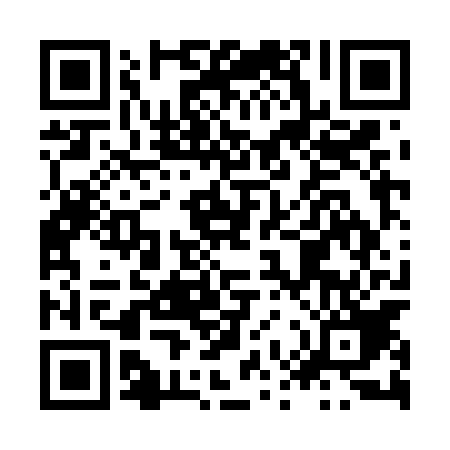 Ramadan times for Archiud, RomaniaMon 11 Mar 2024 - Wed 10 Apr 2024High Latitude Method: Angle Based RulePrayer Calculation Method: Muslim World LeagueAsar Calculation Method: HanafiPrayer times provided by https://www.salahtimes.comDateDayFajrSuhurSunriseDhuhrAsrIftarMaghribIsha11Mon5:015:016:4212:324:326:236:237:5812Tue4:594:596:4012:324:336:246:248:0013Wed4:574:576:3912:324:346:266:268:0114Thu4:554:556:3712:314:356:276:278:0315Fri4:534:536:3512:314:376:286:288:0416Sat4:514:516:3312:314:386:306:308:0617Sun4:494:496:3112:304:396:316:318:0718Mon4:464:466:2912:304:406:336:338:0919Tue4:444:446:2712:304:416:346:348:1020Wed4:424:426:2512:304:426:356:358:1221Thu4:404:406:2312:294:436:376:378:1322Fri4:384:386:2112:294:446:386:388:1523Sat4:354:356:1912:294:456:396:398:1724Sun4:334:336:1712:284:466:416:418:1825Mon4:314:316:1512:284:486:426:428:2026Tue4:294:296:1312:284:496:446:448:2227Wed4:264:266:1112:274:506:456:458:2328Thu4:244:246:0912:274:516:466:468:2529Fri4:224:226:0712:274:526:486:488:2630Sat4:204:206:0512:274:536:496:498:2831Sun5:175:177:031:265:547:517:519:301Mon5:155:157:011:265:557:527:529:322Tue5:135:136:591:265:567:537:539:333Wed5:105:106:571:255:577:557:559:354Thu5:085:086:551:255:587:567:569:375Fri5:055:056:531:255:597:577:579:396Sat5:035:036:511:255:597:597:599:407Sun5:015:016:491:246:008:008:009:428Mon4:584:586:471:246:018:028:029:449Tue4:564:566:451:246:028:038:039:4610Wed4:544:546:431:236:038:048:049:48